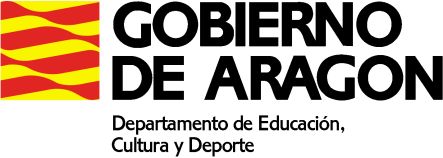 PLAN DE ACTIVIDADES DURANTE LA SUSPENSION DE LAS CLASES LECTIVAS PRESENCIALES (30 de marzo a 3 de abril de 2020)CURSO: Promoción y extensión educativaMATERIA: Inglés 3PROFESOR/A: Jesús Ciriano CalaviaMAIL del docente: jaciriano@educa.aragon.es ACTIVIDADES SEMANA 3Hola otra vez. Espero que os encontréis bien. Solamente comentar que podéis continuar con el trabajo y que si tenéis dudas o queréis que os corrija alguna cosa podéis mandármelo haciendo una foto a mi dirección de correo.Si habéis acabado con el tema 2 podéis pasar al 3 donde tenemos el futuro con will y be going to. Ya sabéis que podéis consultar el Grammar appendix de las páginas 133-134 y que tenéis actividades en el Language practice.ACCESO A MATERIALES ON LINE DE DIFERENTES NIVELES Y MATERIASAcceder a la siguiente dirección: http://aula2.educa.aragon.es/moodle/Elegir una de las enseñanzas: Acceso a Grado MedioAcceso a Grado SuperiorCompetencias Clave de Nivel 2Competencias Clave de Nivel 3ESPADSeleccionar el botón: Entrar como invitadoUtilizar la contraseña adecuada a la enseñanza seleccionada: Competencias Clave N2: estuClaven2_15Competencias Clave N3: estuClaven3_15Acceso a Grado Medio: estuGM_15Acceso a Grado Superior: estuGS_15ESPAD: estuEspad_15www.casacanal.es 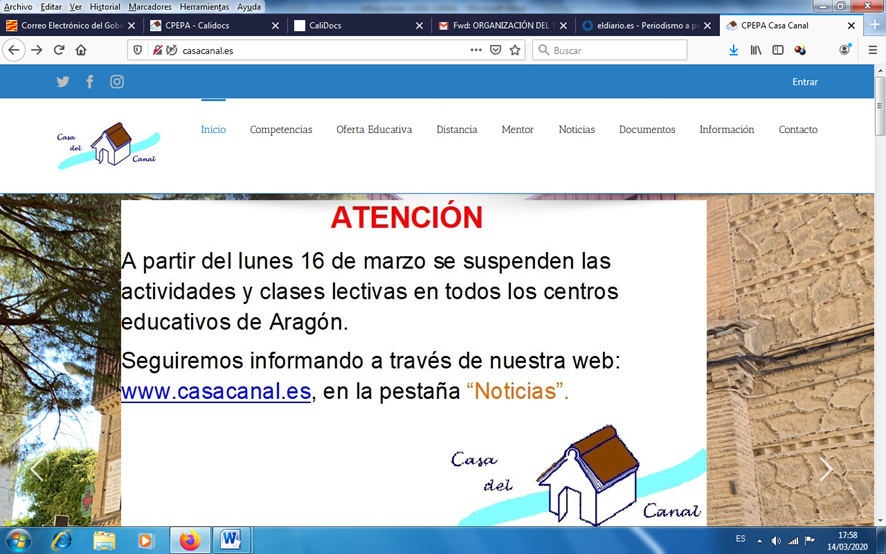 